Periode 1 Geschiedenis mavo 3PO koloniale relatie Indonesië-Nederland  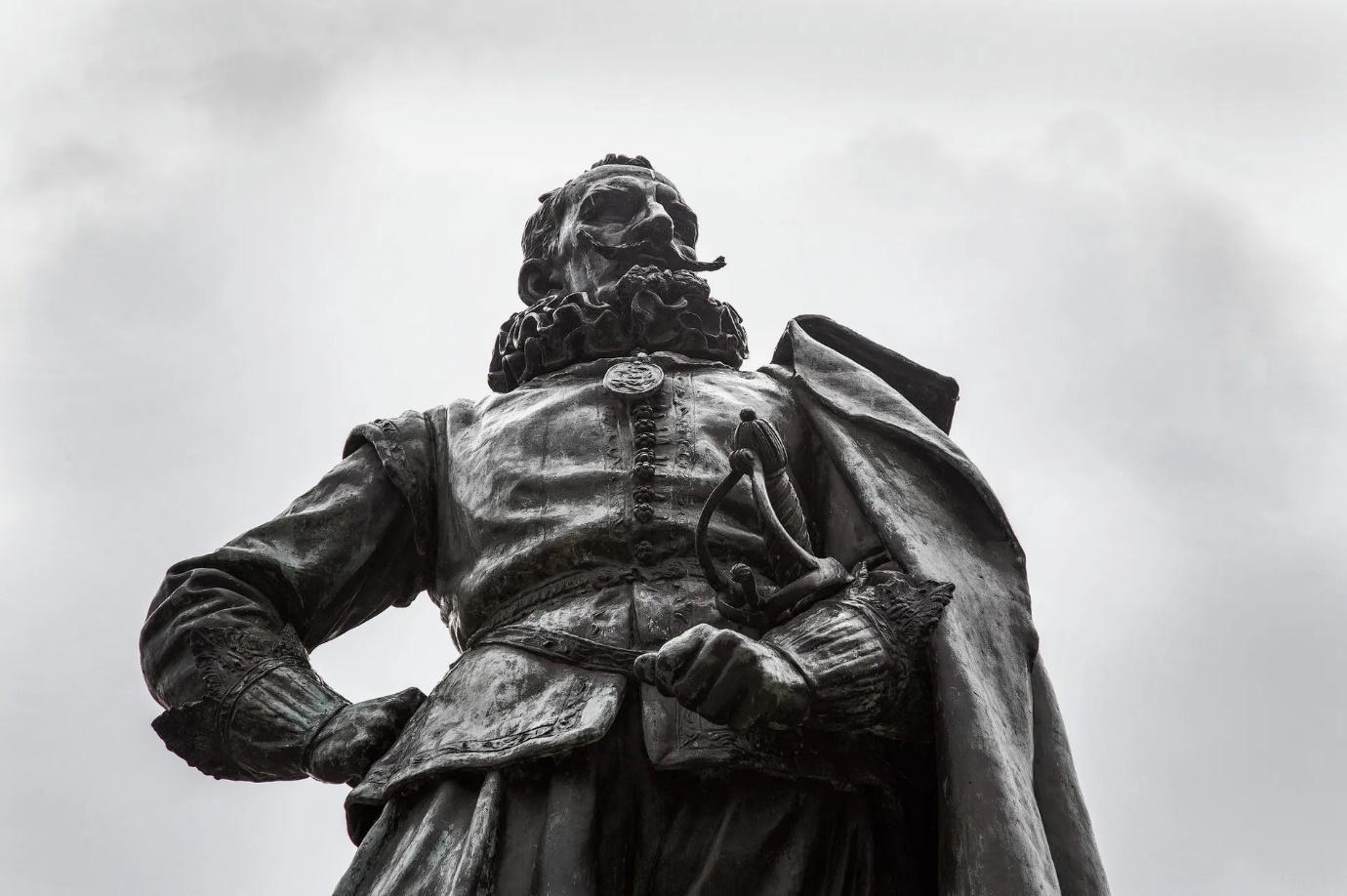 Opdracht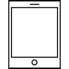 Wat ga je doen?De gemeente Hoorn heeft een probleem. Het standbeeld van J.P. Coen staat op het dorpsplein maar zorgt al jaren voor veel ophef. Voor veel inwoners van Hoorn hoort het standbeeld bij de stad terwijl er ook inwoners zijn die willen dat ‘de slachter van Banda’ uit het straatbeeld verdwijnt.Waar komt deze ophef vandaan? Je gaat je verdiepen in het Nederlandse koloniale verleden. Wie was J.P. Coen? Waarom is er een standbeeld voor hem opgezet? En waarom is er zoveel ophef? Je schrijft een brief aan de burgemeester waarin je advies geeft: weghalen, verplaatsen of laten staan. Je doet dit door verschillende standpunten te belichten en geeft uiteindelijk een onderbouwd advies. Dit advies kan de gemeenteraad gebruiken bij het maken van een keuze. Je volgt deze structuur in je brief: Eigen adresAdres gemeente Hoorn Datum en plaats Aanhef InleidingHet middenstuk bestaat uit alinea’sIn de eerste alinea beschrijf je wie Jan Pieterszoon Coen is en wat hij heeft gedaan. In de tweede alinea beschrijf je jouw mening. Wat vind je van het standbeeld? Waarom vind je dat? Maar ook; hoe heb je jouw mening gevormd? Verwijs naar het krantenartikel en de personen daarin. Weghalen, laten staan of verplaatsen? Welke oplossing is volgens jou het best? Adviseer de gemeente Hoorn.AfsluitingVeel succes!Leerdoelen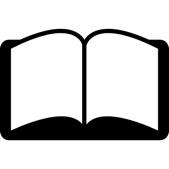 Je kunt uitleggen hoe de VOC zo veel winst kon maken in IndiëJe kunt uitleggen hoe Nederlands-Indië een winstgevende kolonie werdJe kunt uitleggen hoe Nederland de baas werd van Nederlands-Indië en welke gevolgen dit had Je kunt een formele brief schrijven en een onderbouwd advies uitbrengen Je kunt een eigen mening vormen en onderbouwen met behulp van bronnenJe kunt vanuit verschillende perspectieven naar een historische gebeurtenis kijken Stappenplan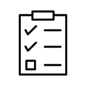 Hoe ga je dat doen?Als je onderstaande planning aanhoudt, heb je je opdracht op tijd af! Week 1: introductie & de VOC  Je volgt de instructie van je docent en maakt aantekeningenJe legt uit hoe de VOC zo veel winst kon maken in Indië Je legt uit hoe Indië een winstgevende kolonie werd Je weet wat verschillende perspectieven zijn  Week 2: koloniale relatie Indonesië-Nederland Je volgt de instructie van je docent en maakt aantekeningenJe weet hoe het koloniale verleden invloed heeft op het heden (standbeeld J.P. Coen)Je kunt verschillende standpunten uit een krantenartikel halenWeek 3: Van Indië naar Nederlands-IndiëJe volgt de instructie van je docent en maakt aantekeningenJe legt uit hoe Indië een kolonie werd van NederlandJe legt uit wat het cultuurstelsel en de ethische politiek is Week 4: Weghalen, verplaatsen of laten staan? Je kunt een formele brief schrijvenJe kunt advies uitbrengen en deze onderbouwen met historische argumentenVeel succes! Inleveren & feedback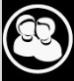 De inleverdeadline is maandag 26 september voor 18.00 uur   Rubric 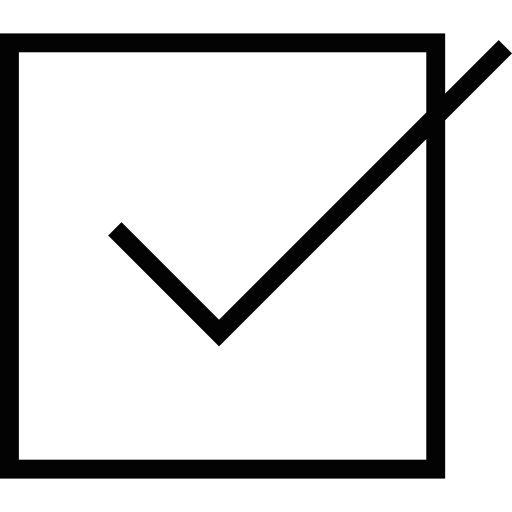 Klik op de link om te kijken hoe je voor deze opdracht wordt beoordeeld.